В группе вместе с детьми и воспитателями был разработан проект : «Ознакомление дошкольников с востребованной профессией родного края» посредствам проекта  « Жизнь - в руках врача».Тип проекта:  социальный, информационный, творческий.Участники проекта: дети, воспитатели и родители. Продолжительность: долгосрочный. «Все профессии нужны, все профессии важны,Можно быть учителем, пилотом,Доктором, шофером,Президентом и шахтером». - Актуальность.Мы задались вопросом, какие профессии востребованы в нашей конкретной местности?  Сходили  в  центр занятости населения города.  По предоставленной  информации  выяснилось, что почти 80% нехватки людей с профессиями врача, различных специализаций. Связи с этой проблемой начали  разработку  и реализацию проекта « Жизнь - в руках врача».Определив для себя цель:  Расширение знаний и  интереса к профессии врача (медицинской сестры) посредством ознакомления дошкольников с трудом сотрудников медицинских учреждений. Задачи проекта: Для детей:  Формировать умения различать функциональные обязанности врача и медсестры.   Формировать интерес к деятельности медицинских работников. Обогатить представления о медицинских профессиях. Обогащать словарный запас посредством ознакомления с предметами, необходимыми в медицинской работе. Создавать условия для закрепления представлений о трудовых действиях, совершаемых взрослыми, о результатах труда, об оборудовании. Воспитывать чувство уважения к труду взрослых, желание оказать помощь. Для педагогов: Создать условия для формирования знаний о профессии врача (медицинской сестры) и формировании познавательной активности детей в ходе проекта. Разработать методические рекомендации родителям по ознакомлению детей с профессиями взрослых. Для родителей: Оказывать содействие в организации экскурсий и других мероприятий проекта. Для социальных партнёров: Передача и систематизация знаний подрастающему поколению по ранней профориентации.Свою деятельность  мы  условно разделила на 3 этапа: подготовительный, основной, заключительный. Ожидаемые результатыПолучение знаний о профессии врача. Формирование бережного отношения к труду врача. Умение детей играть  сюжетно-ролевую игру «Больница», объединяясь в игре. Представление о ценности здоровья, желание вести здоровый образ жизни. Активизация взаимодействия с родителями. Чтобы реализовать проект на  1 этапе  «Подготовительном»Изучали  информационные источники,  сбор материала, необходимого для реализации проекта.  Подбор материала и оборудования  для занимательной деятельности, бесед, сюжетно - ролевых игр и дидактических игр с детьми.-Проводилась беседа с родителями   по теме  проекта и  подготовке к нему детей и родителей.-  Для родителей была предоставлена  папка - передвижка по теме проекта.Во 2 этапе проекта – основной части были проведены мероприятия.Беседы: «Все профессии важны», «О профессии врача, медсестры»,  «Кто лечит больных?», «Здоровый образ жизни», «Осторожно: лекарства!», «Что нужно доктору для работы?» Восприятие  худ. литературы: А. Карданов «Наш доктор», «До свидания, Больница!», В.Маяковский  «Кем быть?,   В. Берестов  «Больная кукла».Е. Благинина «Больной зайка», Сказка Галка и зубной врач», С. Михалков «Фантик и больная Оля» Просмотр электронных презентаций: «Врачи», «Работа медсестры», «На приеме у врача». Где дети узнавали об истоках профессии, о её значимости , о специализации врачей.НОД: « Овощные посиделки»,  «Человек, части тела». Мастер- класс « Путешествие в профессии  прошлого и настоящего ». Изобразительная деятельность: выставка рисунков,  аппликация « Добрый доктор», раскраски по сказке К. Чуковского «Айболит», рисование по замыслу «Больница».Конструирование: «Мебель  для медицинского кабинета», «Поликлиника  будущего», «Больница».Игровая деятельность: Дидактические игры: «Угадай профессию», «Найди пару», «Важные профессии», «Назови профессию», « Путешествие в профессии прошлого и настоящего». Настольно - печатные игры: «Пазлы», «Кому что надо», « Кем быть?».Сюжетно – ролевые игры: «Офтальмолог», «Терапевт», «Стоматологическая поликлиника», «Врач - бактериолог»,  «Хирург».В детский сад приходила библиотекарь из « Центральной библиотеки», было проведено мероприятие « Интерактивная программа по произведениям  Н. Носова и С. Михалкова». Чтение рассказа « Фантик и больная Оля» обсуждались сюжеты, поступки героев.Было проведено занятие-экскурсия  в медицинский кабинет     (знакомство с профессией медработника). Во время экскурсии  медсестра рассказывала о своей работе, о том, с какими проблемами к ней обращаются дети, показывала, как правильно обработать рану. С помощью шпателей проверяла горло у детей, с помощью градусника измеряла температуру. Ребята, узнали как важна профессия медицинской сестры. В ходе проекта была изготовлена и апробирована  развивающая стена, по профессии «Доктор», где дети сами составляли сюжет игры.Сотрудничество с родителями воспитанников: оформление альбома « Важные профессии родителей» по теме проекта, подбор литературы. Информирование родителей о ходе реализации проекта. Привлечение родителей к преобразованию предметно - развивающей среды по теме проекта, к обновлению игрового центра для сюжетно – ролевой игры.В апреле по запланированному плану была организована встреча в детском саду с   медсестрой, которая работает в отделении анестезиологии и реанимации,  по специализации медицинская сестра - анестезист. Во время встречи медсестра    рассказывала о своей работе в отделении  анестезиологии и реанимации. Познакомила с оснащением реанимационной палаты. С монитором, позволяющим круглосуточно контролировать основные параметры: ЭКГ, АД,  ЧД, температуру, пульсоксиметрию. С мешком Амба, основное применение его — ситуации, связанные с нарушением дыхательных функций. Показала стерильный перевязочный материал. На практике показала, как измеряют давление.Заключительный этап Подведение итогов проекта. Участие в педагогических чтениях и профессиональных конкурсах. Презентация для сотрудников  детского сада итогов реализации проекта и его результатов.Вывод:В результате проделанной работы по ранней профориентации, дети получили знания о профессии врача о его деятельности.Дети  стали чаще  стали с интересом  играть сюжетно-ролевую игру «Больница» Родители были заинтересованы темой и получили новую и полезную информацию, успешно опробованную на своих детях, что понятно из беседы с родителями на данную тему.Список литературы:Е.А. Алябьева «Ребенок в мире взрослых»  Рассказы о профессиях. – М.: ТЦ «Сфера», 2017г. (Библиотека современного детского сада).Н.В. Краснощекова  «Сюжетно -  ролевые игры для детей дошкольного возраста»/ Изд. 3-е. – Ростов н/Д.: Феникс, 2008.(Школа развития)А.Н. Харчевникова, В.А.Деркунская «Сюжетно-ролевые игры для социализации детей 5 – 7  лет »: Методическое пособие. – М.: АРКТИ,2016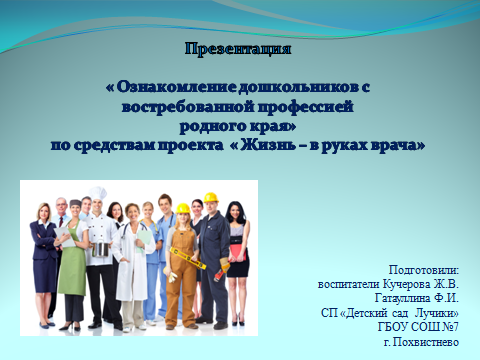 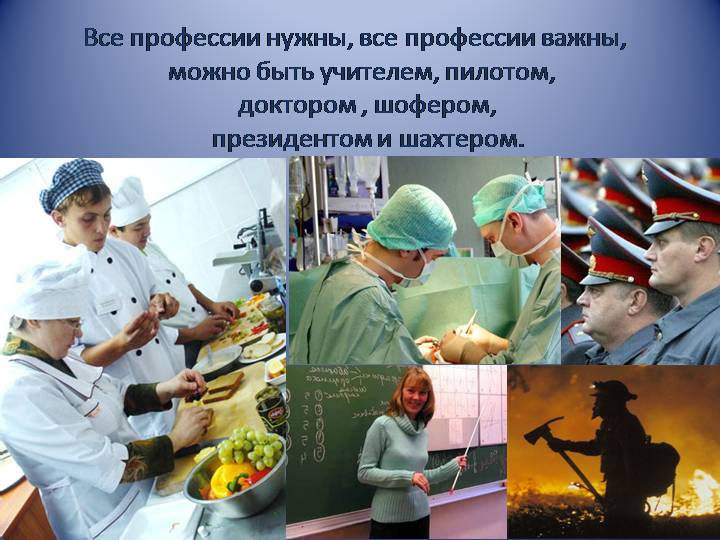 